                                                                                                                                                                            کاربرگ ( الف )              
دانشکده فني و مهندسي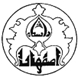 گزارش هفتگي کارآموز به سرپرست کارآموزينام و نام خانوادگي کارآموز :                                                     شماره دانشجويي :رشته تحصيلي:                                                                    گروه آموزشي : تاريخ شروع کارآموزي:                                                           نام واحد صنعتي محل کارآموزي :شماره گزارش :محل امضا کار آموز                                                                                                نام و امضاء سرپرست کارآموز نظر سرپرست کارآموزي براي بهبود فرآيند آموزش کارآموز:                                                                                                                                            کاربرگ (ب )              
    دانشکده فني و مهندسيگزارش ميان دوره به سرپرست و استاد کارآموزينام و نام خانوادگي کارآموز :                                                           شماره دانشجويي :رشته تحصيلي:                                                                          گروه آموزشي : تاريخ شروع کارآموزي:                                                                 نام واحد صنعتي محل کارآموزي :خلاصه فعاليتهاي انجام شده تاکنون :1-2-3-4-5-عنوان پروژه مطالعاتي يا ماموريت علمي (با شرح مختصر) :.........................................................................................................................................................................................................................................................................................................................................................................................................................................................................................................................................................................................................................................................................................................................................................................................................................................................................................................................................................................................................................................................................................................امضاء کارآموز: نام و امضاء استاد کارآموزي :                                                                           مراتب فوق مورد تاييد مي باشد        / نمي باشدنام و امضاء سرپرست  کارآموزي :                                                                    مراتب فوق مورد تاييد مي باشد        / نمي باشدنظر استاد کارآموزي براي بهبود فرآيند آموزش کارآموز:نظر سرپرست کارآموزي براي بهبود فرآيند آموزش کارآموز:                                                                                                                                                            کاربرگ (ج )              
  دانشکده فني و مهندسيارزيابي سرپرست کارآموزي از عملکرد کارآموز در کل دورهنام و نام خانوادگي کارآموز :                                           گروه آموزشي در دانشگاه:                                       رشته تحصيلي:نام استاد کارآموز:                                                        نام سرپرست کارآموز :                                                    نام محل کارآموزي:                              تاريخ شروع کارآموزي :                                            تاريخ پايان کارآموزي :                                            تاريخ تنظيم گزارش :بارم امتيازات: عالي (1)             خوب (8/0)           متوسط (5/0)         ضعيف (0)نمره سرپرست به کارآموز با توجه به جدول ارزيابي:پيشنهاد سرپرست کارآموزي جهت بهبود برنامه کارآموزي :امضاء سرپرست کاراموز و مهر واحد کارآموزيهفتهاز تاريخ                                         تا تاريخايام هفتهعناوين کارهاي انجام شده در طول روزشنبهيکشنبهدوشنبهسه شنبهچهارشنبهپنجشنبهجمعهرديفاظهارنظر سرپرست کارآموزعاليخوبمتوسطضعيف1رعايت نظم و ترتيب و انضباط در کار 2رفتار و طرز برخورد، رعايت شئونات دانشجوئي 3ميزان علاقه همکاري با ديگران4علاقه و استعداد فراگيري5پيگيري وظايف و ميزان پشتکار6ارزش پيشنهادهاي کارآموز جهت بهبود کار7کيفيت گزارشهاي کارآموز به واحد صنعتي8کيفيت انجام کار مطالعاتي و پروژه تحقيقاتيارزيابي کلي ( نمره از 8 )ارزيابي کلي ( نمره از 8 )نمره به حروفنمره به عدد